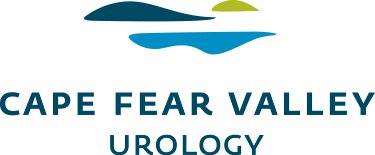 Diagnosis of CPP of Bladder Origin (IC) Pelvic Pain & Urgency / Frequency Patient Symptom ScaleName:									Date:										Circle the answer that best describes how you feel for each question.01234Symptom ScoreBother Score1. How many times do you    void during waking hours?3-67-1011-1415-1920+2. a. How many time do you        void at night?01234+    b. If you get up at night to        void, to what extent does        it usually bother you?NoneMildModerateSevere3. Are you currently sexually    active?        Yes ___   No____4. a. If you are sexually active,        do you now have or have        you ever had pain or        urgency to urinate during        or after sexual        intercourse?NeverOccasionallyUsuallyAlways    b. Has pain or urgency ever        made you avoid sexual        IntercourseNeverOccasionallyUsuallyAlways5. Do you have pain    associated with your bladder    or in you pelvis, vagina,    lower abdomen, urethra    perineum, testes, or    scrotum?NeverOccasionallyUsuallyAlways6. Do you still have urgency    shortly after urinating?NeverOccasionallyUsuallyAlways7. a. When you have pain is it        usually --? 7. a. When you have pain is it        usually --? MildModerateSevere    b. How often does you pain        bother you?NeverOccasionallyUsuallyAlways8. a. When you have urgency        is it usually--?8. a. When you have urgency        is it usually--?MildModerateSevere    b. How often does your        urgency bother you?NeverOccasionallyUsuallyAlways                                                                                      SYMPTOM SCORE (1, 2a, 4a, 5, 6, 7a, 8a)                                                                                                                          BOTHER SCORE (2b, 4b, 7b, 8b)                                                                                                                          BOTHER SCORE (2b, 4b, 7b, 8b)                                                                         TOTAL SCORE ( Symptom Score + Bother Score) =